[Logo Centre Docent] 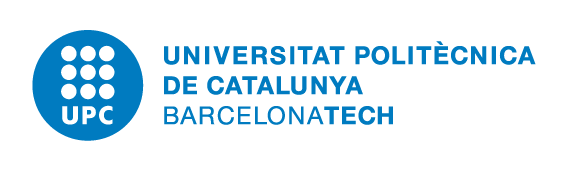 SISTEMA DE GARANTIA INTERNA DE LA QUALITAT[NOM CENTRE DOCENT]3.1 Gestió d´incidències: queixes, reclamacions, suggeriments i felicitacions
ÍNDEX1. 	Finalitat2.	Abast3.	Normatives / referències4.	Responsabilitats5.	Desenvolupament del procés6.	Indicadors7.	Evidències8.	FluxgramaFINALITATAquest procés descriu com el [nom abreviat del centre docent] ([Nom complet del centre docent]) realitza la Política i Objectius de Qualitat.ABASTEl present document és d’aplicació a les titulacions oficials de l'[Nom centre docent], ja siguin de grau o de màster.NORMATIVES / REFERÈNCIES- Marc extern:- Marc intern:Informes de seguiment, de Gestió, Memòria.Informació general del centre docentInformació acadèmica dels estudisInformació del curs actualReglament intern del centre docentRESPONSABILITATSResponsable del procés: ...Equip Directiu: Definició dels procediments.[Nom de l’Òrgan responsable]: Debatre i aprovar  procediments per posar de manifest incidències, reclamacions, suggeriments i felicitacions .[Nom/s de la/les Sotsdireccio/ns]: Coordina “Procediments per a la gestió d’incidències, reclamacions, suggeriments i felicitacions”[Nom/s de la Unitat/s Especialitzada/es de la Unitat Transversal de Gestió]:  Executa els “Procediments per a la gestió d’incidències, reclamacions, suggeriments i felicitacions” DESENVOLUPAMENT DEL PROCÉSL’Equip Directiu, és responsable de la definició dels procediments per posar de manifest incidències, reclamacions, suggeriments i felicitacions així com dels canals de comunicació establerts a tal efecte, de manera que n’estiguin assabentats tots els grups d’interès. Aquest procediments seran recollits al document “Procediments per a la gestió d’incidències, reclamacions, suggeriments i felicitacions” que posteriorment ha d’aprovar la comissió permanent.La UTG conjuntament amb el sotsdirector responsable del procés 3.7 Gestió d’Incidències i. Reclamacions i Suggeriments portaran a terme l’execució del procés. La resolució de les queixes/reclamacions i la viabilitat dels suggeriments són comunicades a l’interessat per l’òrgan responsable. En cas de que el reclamant manifesti disconformitat amb l’esmentada resolució haurà de dirigir-se a una instància superior.Anualment Equip Directiu realitzarà un informe sobre les queixes, reclamacions, suggeriments i felicitacions que s’hagin produït, així com les actuacions que s’hagin dut a terme per resoldre-les. Aquest informe s’incorporarà a la memòria del centre/informe de gestió  per a la seva difusió entre els grups d’interès.L’equip directiu, revisen els resultats del procés,i si s’escau, modifica el procés. Aquesta modificació quedarà recollida, en el SGIQ a través del procés 8.1 Desplegament, seguiment i revisió del SGIQ, i control de la documentació.[Veure fluxgrama]INDICADORSLa relació dels indicadors que cal considerar per avaluar aquest procés són els següents:A)   Indicadors de resultats:B) Indicadors de satisfacció:EVIDÈNCIESLa relació d’evidències que cal generar per avaluar aquest procés són les següents:Acta de la reunió de l’Equip Directiu sobre l’aprovació dels “Procediments per a la gestió d’incidències, reclamacions, suggeriments i felicitacions”.Acta d’aprovació per part de la Junta d’Escola  l’aprovació dels “Procediments per a la gestió d’incidències, reclamacions, suggeriments i felicitacions”Registre on es recullen  queixes,reclamancion,suggeriments i felicitacions. FLUXGRAMAGestió Documental i control de canvisGestió Documental i control de canvisGestió Documental i control de canvisGestió Documental i control de canvisGestió Documental i control de canvisVersióReferència de la modificacióElaborat perAprovat perData1Disseny del SGIQ aprovat per AQU CatalunyaMarç 20112Es simplifica el procés i s’actualitzaNombre de queixes,reclamancion,suggeriments i felicitacions i percentatge de resolucióEnquesta de satisfacció usuaris.